Hazard: Various injuries  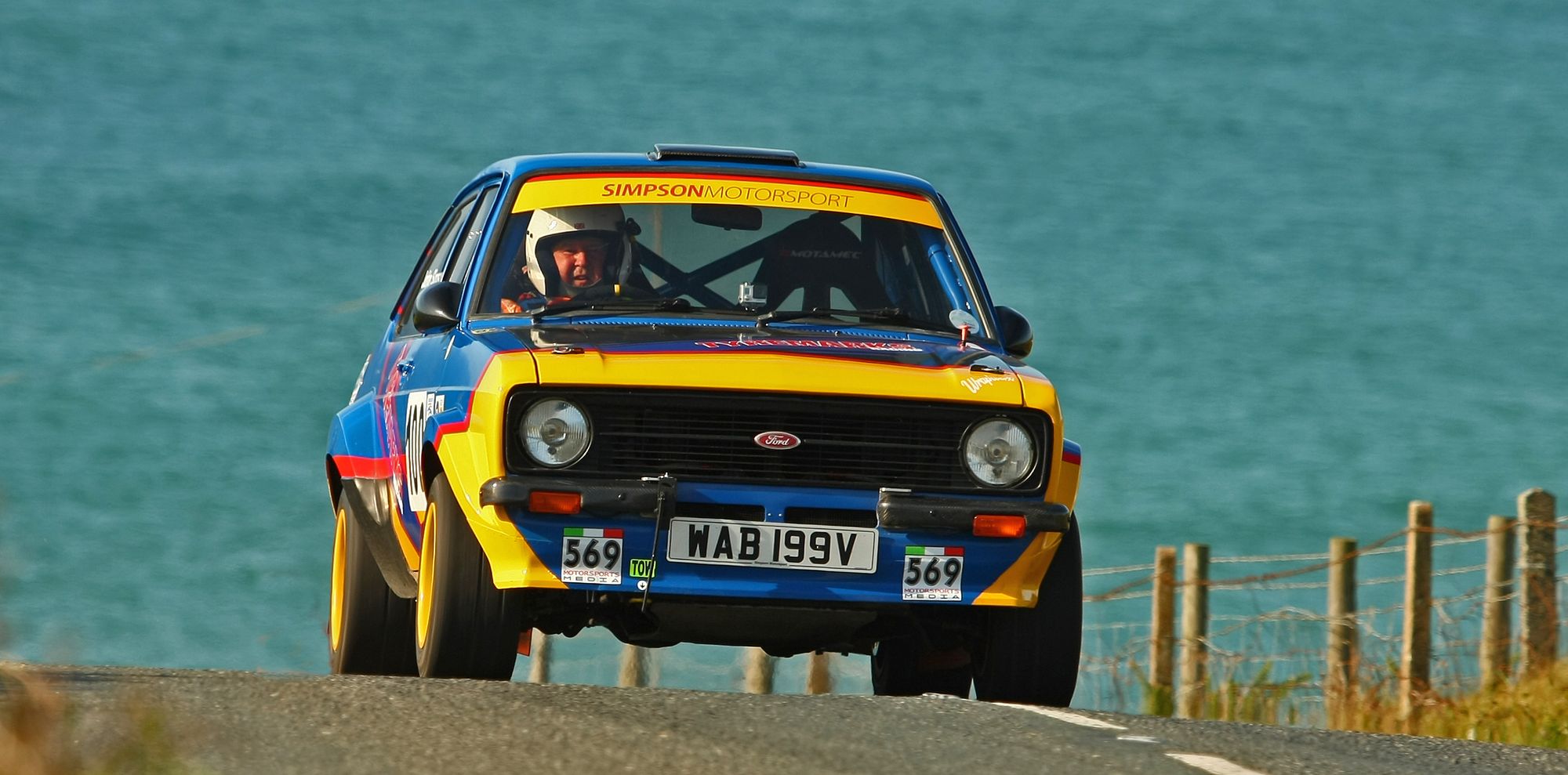 Associated With: Motorsport Photography - circuit racing, sprints, hill climbs and stage rallies including tests days and demo’s.Who is at Risk: Photographers and assigned media assistants, spectators and event officials.  Risk of:   Trips, slips and Falls Impact with stationary and moving objects including vehicles and track side equipment (cones, bales, signs)Impact with debris thrown from vehicles (rocks, stones, dust)Injuries associated with weather, hot and cold conditions (heat exhaustion, frost bite, hyperthermia)  Damage to hearing  Risk of:   Trips, slips and Falls Impact with stationary and moving objects including vehicles and track side equipment (cones, bales, signs)Impact with debris thrown from vehicles (rocks, stones, dust)Injuries associated with weather, hot and cold conditions (heat exhaustion, frost bite, hyperthermia)  Damage to hearing  AssessmentAssessmentControls;(5D) Photographers are to assess each location for safety, stand on firm and level ground.(5D) Photographers should not stand in escape roads or areas marked as prohibited.(4D) Photographers should not stand trackside or on stage roads unless under control of marshals or supporting appointed medical staff.(2B) Photographers should wear warm/wet weather clothing appropriate to the conditions including boots whilst walking to/from locations.(1C) Carry Food and Drink and stay hydrated.(1C) Use sun cream and consider appropriate shade to avoid heat stroke(1C) Consider use of ear protection(3D) Only used pre-designated locations for photographyFollow the Motorsport UK code of practice.Follow guidelines IAW - Motorsport UK stage rally marshal trainingWear PPE as per list below including Motorsport UK media tabardsBe identified with official Motorsport UK level 2 media ID   Controls;(5D) Photographers are to assess each location for safety, stand on firm and level ground.(5D) Photographers should not stand in escape roads or areas marked as prohibited.(4D) Photographers should not stand trackside or on stage roads unless under control of marshals or supporting appointed medical staff.(2B) Photographers should wear warm/wet weather clothing appropriate to the conditions including boots whilst walking to/from locations.(1C) Carry Food and Drink and stay hydrated.(1C) Use sun cream and consider appropriate shade to avoid heat stroke(1C) Consider use of ear protection(3D) Only used pre-designated locations for photographyFollow the Motorsport UK code of practice.Follow guidelines IAW - Motorsport UK stage rally marshal trainingWear PPE as per list below including Motorsport UK media tabardsBe identified with official Motorsport UK level 2 media ID   Work Equipment and PPE Required:Media Tabards, Lanyard ID, Walking Boots, Cold weather clothing, Sun Cream Work Equipment and PPE Required:Media Tabards, Lanyard ID, Walking Boots, Cold weather clothing, Sun Cream Risk with Controls in PlaceRisk with Controls in PlaceHealth SurveillanceIndicate Frequency of Health Surveillance569 Media - Operational Management must ensure that any indicated Health Surveillance is implemented and scheduled.